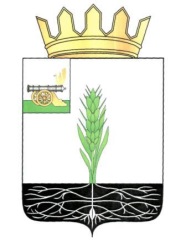 	 Уважаемая Наталия Анатольевна!        Ваше обращение по нанесению гражданами на интерактивную карту дорожных участков улиц г.Починок и Починковского района, на которых были выявлены многочисленные повреждения рассмотрено в Администрации муниципального образования «Починковский район» Смоленской области совместно с Главой муниципального образования Лосненского сельского поселения Починковского района Смоленской области и начальником Отдела по городу Администрации муниципального образования «Починковский район» Смоленской области.         По информации предоставленной Главой муниципального образования Лосненского сельского поселения Починковского района Смоленской области и начальником Отдела по городу Администрации муниципального образования «Починковский район» Смоленской области в зимний период проводится регулярная очистка улично-дорожной сети от снега, работы по профилированию проезжих частей автомобильной дороги «Яново – Муравщина» и  участка улицы Красноармейской в г. Починок запланированы во втором квартале 2018 года при наступлении благоприятных погодных условий.                                                                                                     А.В. ЗагребаевИсп. В.А. МаненакТел. 8 (48149) 42754ПЕРВЫЙ ЗАМЕСТИТЕЛЬ
ГЛАВЫ МУНИЦИПАЛЬНОГО ОБРАЗОВАНИЯ«ПОЧИНКОВСКИЙ РАЙОН»СМОЛЕНСКОЙ ОБЛАСТИ ул. Советская, д. . Починок, 216450E-mail: potch@admin-smolensk.ru,http://pochinok.admin-smolensk.ru/Тел.: (848149) 4-15-44, факс 4-18-04«____» _______ 20___ г. № _______на № ОНФ-67/2-451/2018 от 09.01.2018Руководителю Исполнительного комитета Смоленского регионального отделения Общероссийского общественного движения «НАРОДНЫЙ ФРОНТ «ЗА РОССИЮ»Н.А.Семенцовой